Name of Journal: World Journal of Clinical CasesManuscript No: 44755Manuscript Type: CASE REPORTCongenital bronchobiliary fistula: A case report and review of the literatureLi TY et al. Congenital bronchobiliary fistulaTian-Yu Li, Zhi-Bo ZhangTian-Yu Li, Zhi-Bo Zhang, Department of Pediatric Surgery, Shengjing Hospital of China Medical University, Shenyang 110004, Liaoning Province, ChinaORCID number: Tian-Yu Li (0000-0003-1981-5771); Zhi-Bo Zhang (0000-0002-2563-5366).Author contributions: The two authors contributed equally to this work.Informed consent statement: Informed consent was obtained from the patient for publication of this report and any accompanying images.Conflict-of-interest statement: The authors declare no conflict of interest for this article.CARE Checklist (2016) statement: The authors have read the CARE Checklist (2016), and the manuscript was prepared and revised according to the CARE Checklist (2016).Open-Access: This article is an open-access article which was selected by an in-house editor and fully peer-reviewed by external reviewers. It is distributed in accordance with the Creative Commons Attribution Non Commercial (CC BY-NC 4.0) license, which permits others to distribute, remix, adapt, build upon this work non-commercially, and license their derivative works on different terms, provided the original work is properly cited and the use is non-commercial. See: http://creativecommons.org/licenses/by-nc/4.0/Manuscript source: Unsolicited manuscriptCorresponding author: Zhi-Bo Zhang, BCPS, Professor, Department of Pediatric Surgery, Shengjing Hospital of China Medical University, Shenyang 110004, Liaoning Province, China. 18940252622@163.comTelephone: +86-18940252622Received: November 26, 2018Peer-review started: November 26, 2018First decision: January 8, 2019Revised: February 24, 2019Accepted: March 16, 2019 Article in press: Published online: AbstractBACKGROUNDCongenital bronchobiliary fistula is a rare developmental abnormality with an abnormal fistula between the respiratory system and biliary tract. The aim of this report is to analyze and summarize the clinical features and experience of diagnosing and treating congenital bronchobiliary fistula (CBBF) occurring in the neonatal period.CASE SUMMARY The onset of symptoms was 3 days after birth in our patient with progressive cyanosis and respiratory distress, and a large amount of green fluid was noticed in her respiratory secretion. We performed computed tomography (CT), fiberoptic bronchoscopy, and cholangiography to make a diagnosis, as well as fistulography with a bronchoscope for the first time. These examinations provided us with valuable images to make a correct diagnosis. The fistula was dissected and removed with excellent results. Surgical removal of the fistula was successful, and the baby recovered well and was discharged. She has been followed for 4 months without any signs of discomfort.CONCLUSIONThe main symptom of CBBF is bile-like sputum. CT, bronchoscopy, fistulography, and intraoperative cholangiography can provide important evidence for diagnosis. Surgical resection of the fistula is the first choice of treatment.Key words: Congenital bronchobiliary fistula; Neonate; Computed tomography; Bronchoscopy; Fistulography; Case report© The Author(s) 2019. Published by Baishideng Publishing Group Inc. All rights reserved.Core tip: Congenital bronchobiliary fistula is a rare developmental abnormality with an abnormal fistula between the respiratory system and biliary tract. We summarize the clinical data, and review related papers on it. The aim of this report is to analyze and summarize the clinical features and experience of diagnosing and treating congenital bronchobiliary fistula occurring in the neonatal period.Li TY, Zhang ZB. Congenital bronchobiliary fistula: A case report and review of the literature. World J Clin Cases 2019; In pressINTRODUCTIONCongenital bronchobiliary fistula (CBBF) is a rare developmental abnormality with an abnormal fistula between the respiratory system (trachea or bronchus) and biliary tract. Patients with this anomaly may develop symptoms at any time from neonate age to adulthood, but most of them present with signs of apnea, bilious saliva, and choking, within just a few days after birth. Generally, the earlier the symptoms appear, the more serious the condition is. CBBF is often accompanied by biliary tract developmental anomalies, such as biliary atresia. Surgical resection of the fistula is the ultimate choice of treatment. Presently, this anomaly is believed to be caused by abnormal development of the foregut[1-3]. In this paper, we describe a patient with CBBF who showed the symptom of apnea at 3 d after birth, summarize the clinical data, and review the related papers on CBBF.CASE PRESENTATIONChief complaintsIntermittent cyanosis for 3 d.History of present illnessA full-term female baby of 5 d was referred to our hospital because of intermittent cyanosis. She secreted a large amount of yellowish and green saliva and started choking since 3 d of age. Respiratory distress became increasingly severe after admission, so tracheal intubation and a ventilator were applied thereafter. After intubation, yellowish green fluid kept flowing out of the tracheal tube. Gastroesophageal reflux complicated by a tracheoesophageal fistula was considered first, but nasogastric depression produced colorless fluid, which was not in accordance with the aforementioned findings.Physical examination upon admission Jaundice.Laboratory examinationsTotal bilirubin 172.4 μmol/L.Imaging examinationsWe performed 3-dimensional (3D) computed tomography (CT) of the baby’s chest. Her trachea and esophagus were reconstructed, and an abnormal fistula originated from the right bronchus; the fistula formed down along the esophagus and passed through the diaphragm into the intrahepatic biliary tract at the site of the esophageal hiatus. Gas was noticed in the intrahepatic biliary tract and common hepatic duct. Furthermore, pneumonia was evident in both lungs, especially in the lower lobes (Figure 1A-C). CBBF was diagnosed accordingly.During the ultrasonographic examination, we discovered an abnormal fistula similar to that detected by CT. Ultrasonography also detected an accumulation of gas in both intrahepatic bile ducts, the common hepatic duct, and gallbladder, and gas bubbles in the biliary system moved with the patient’s breathing. No signs of biliary atresia were noticed during the ultrasonographic examination.Flexible fiberoptic bronchoscopy showed an abnormal opening at the right main bronchus; contrast was injected via the opening, and beside radiography was performed, which showed the outlines of the fistula, biliary tract, gallbladder, and duodenum (Figure 2).FINAL DIAGNOSISCongenital bronchobiliary fistula.TREATMENTWe initially performed laparoscopic biliary tract exploration and cholangiography to rule out biliary tract malformations. We found that the gallbladder was filled with green viscous bile, and the distal bile duct was patent. The abnormal fistula that bridged the intrahepatic bile duct and right bronchus was visible (Figure 3). Then, we performed posterolateral right thoracotomy at the sixth intercostal space. Green bile salt was deposited extensively beneath the visceral pleura. We dissected the mediastinal pleura and detected the fistula alongside the esophagus. The fistula formed down from the right bronchus to the right side of the hiatus, and it was about 4 mm in diameter and as soft as the esophagus. We punctured the lumen but produced nothing; then 10 mL of methylene blue was injected into the gallbladder, and the blue material was noticed subsequently at the puncture site and intratracheal tube (Figure 4). The fistula was confirmed accordingly. We separated the fistula and dissected it from the bronchus to the hiatus; both ends were securely ligated and sutured. Lastly, a thoracic drainage tube was placed.OUTCOME AND FOLLOW-UPOn the day 3 postoperatively, the child was successfully weaned from the ventilator. She was in good condition with satisfactory pulmonary expansion and feeding tolerance. We attempted to remove the thoracic drainage tube but failed; subsequently, the baby developed pneumothorax and subcutaneous emphysema, which were considered due to improper operation, so the tube was reinserted. On day 7 postoperatively, the child developed cholestasis with a total bilirubin level of 71.6 μmol/L and conjugated bilirubin level of 58.1 μmol/L. Ultrasonography showed mild obstruction of the extrahepatic bile duct and slight dilation of the common bile duct. Two possibilities were considered: first, the extrahepatic bile duct was not patent enough to drain all the bile produced by the liver sufficiently; and second, inflammation and edema caused by the operation resulted in partial obstruction of the bile duct. Methylprednisolone was administered, and her bilirubin level decreased to normal range 3 d later. On day 10 postoperatively, growing chylous fluid was noticed in the drainage, so the oral feeding was withdrawn accordingly. Ten days later, the drainage gradually decreased, oral feeding was resumed without adverse reactions, and the drainage tube was removed. The baby recovered well and was discharged. She has been followed for 4 mo without any signs of discomfort.A microscopic examination was performed separately for three parts of the removed fistula. Scattered mature and naive hyaline cartilage surrounded by clustered bronchial glands could be seen at the part near to the bronchus. Hyperplasia, angulation, aggregation, and columniation of the biliary glandular epithelial cells were found at the biliary end. The middle part was characterized by scattered, clustered glands, columniation of the glandular epithelia, squamous metaplasia, and cartilaginous tissue around the bronchial glands (Figure 5A-C).DISCUSSIONCBBF can manifest as a series of symptoms caused by an abnormal connection between the hepatic duct and trachea or bronchus. The onset time and severity of symptoms are related to the diameter of the fistula; therefore, the symptoms can appear at any age from newborn to adulthood. However, most of them occur in newborns and infants. The main clinical features of CBBF are recurrent coughing, bilious sputum, or bile-stained sputum in tracheal intubation. Patients generally develop progressive dyspnea, cyanosis, severe pneumonia, respiratory distress syndrome, and even apnea; shortly after birth, mechanical ventilation is often needed. Bile-stained expectoration is the most typical sign among the aforementioned symptoms. It has been often misdiagnosed as an esophagotracheal fistula, gastroesophageal reflux, aspiration pneumonia, or high intestinal obstruction[4,5].The first findings on CBBF were reported in 1952 by Neuhauser et al[6]. Altogether, there were 43 additional cases reported in English and 1 in Chinese thereafter (Table 1), and CBBF was more common in women than in men. An abnormal fistula can be opened at different positions around the carina: right main bronchus (20/44, 45.4%), carina (19/44, 43.2%), and left main bronchus (5/44, 11.4%). Fistulas generally passed through the esophageal hiatus and entered into the abdominal cavity; all fistulas communicated with the intrahepatic bile duct (left hepatic duct), except one fistula that opened at the common bile duct[7].The pathogenesis of this disease is not clear yet. Abnormal development of the bronchial bud, which fuses with the bile duct, was regarded as the cause of the anomaly. Other reports postulated that CBBF was the result of digestive tract duplication and the upper respiratory tract[1,6,8-10].As in most reports, the proximal part of the fistula had the characteristics of the respiratory tract, consisting of cartilage, pulmonary epithelia, glands, and smooth muscle, whereas the distal part was similar to the gastrointestinal tract. In our case, by examining the proximal, middle, and distal parts of the fistula, we found scattered mature hyaline cartilage, relatively naive cartilage, and clusters of bronchial glands at the bronchus end; whereas, glandular epithelia of the bile duct and interstitial cholestasis were found at the distal part of the fistula. In the middle part, the lumen was partly covered by pseudo-ciliated columnar epithelia. Cartilage rings lay beneath the mucosa. Co-existing single-layer columnar epithelium could also be seen in the same field. These histological findings could further verify the pathogenesis of CBBF.CBBF was often complicated by biliary atresia, diaphragmatic hernia, esophagus atresia, and tracheoesophageal fistula, and the incidence of biliary malformation in this group was about 30%[11-15]. As long as this possibility was considered, the diagnosis of CBBF was not difficult. Magnetic resonance imaging, 3D-CT reconstruction, bronchoscopy, and ultrasonography can provide valuable clues. Bronchoscopy was the most common method for making a diagnosis, as it can be used to find the abnormal opening of the fistula and the overflowing bile via the opening[13,14,16-19]. 3D-CT reconstruction can accurately detect the existence of the fistula, which is of great significance for diagnosing CBBF. In the present case, the CT scan provided us with the first evidence of the abnormal fistula. Then fiberoptic bronchoscopy was performed, and a contrast dye was injected into the fistula once the opening was confirmed. Next, a radiographic examination was conducted; thus, the opening, shape, and connection of the fistula were all confirmed. The result of our treatment was excellent, and to our knowledge, this method has not been reported previously.Surgical resection was the ultimate treatment of choice, but a specific method must be considered according to different anatomical structures[20-22]. According to previous reports, different kinds of operative methods have been used, such as hepatic lobectomy, anastomosis of the gallbladder or intestine with abnormal fistulas, and fistula resection. We think that it is necessary to consider whether there is a biliary tract anomaly when preparing an operative plan. If a biliary anomaly exists, biliary reconstruction must be considered[4,14]. We performed laparoscopic cholangiography first during the operation to exclude biliary atresia, and achieved a satisfactory result. We performed thoracotomy subsequently, and explored and identified the fistula in the mediastinum; the fistula formed down the right side of the esophagus. We punctured the lumen for assurance because there are many important structures nearby, and then we injected methylene blue into the gallbladder; the dye was seen flowing out of the puncture site, thus the fistula was confirmed. Because the extrahepatic biliary tract was normal, reconstruction was unnecessarily considered. Instead, we just separated the fistula and ligated and sutured it at the upper end and at the hiatus, and then the fistula was removed.The overall mortality of CBBF was 15.91% (7/44) according to the literature, and three patients died of respiratory complications without surgery. Our patient experienced chylothorax shortly after thoracotomy, which may be due to injury of the thoracic duct when we dissected the fistula at the hiatus. Fortunately, she recovered after short-term conservative management. Cholestasis was another main complication encountered postoperatively, and ultrasonography showed slight dilatation of the bile duct. We evaluated her conditions and prescribed methylprednisolone. Cholestasis resolved after three doses; therefore, we deduced that the jaundice may have been due to temporary inflammation of the biliary tract.CONCLUSIONMost surgeons may not encounter CBBF in their professional career considering its rarity. Its clinical symptoms are typical and special such as bile-stained expectoration. As long as surgeons have some insight into this kind of condition, its diagnosis and treatment are not difficult, and the prognosis would be excellent for most patients.REFERENCES1 Levasseur P, Navajas M. Congenital tracheobiliary fistula. Ann Thorac Surg 1987; 44: 318-319 [PMID: 3632120 DOI: 10.1016/S0003-4975(10)62085-1]2 Stigol LC, Traversaro J, Trigo ER. Carinal trifurcation with congenital tracheobiliary fistula. Pediatrics 1966; 37: 89-91 [PMID: 5902432 DOI: 10.1016/s0022-3468(66)80029-5]3 Uramoto H, Kawano O, Sugimoto M, Yamagata H, Kohrogi H. Congenital bronchobiliary fistula in a 65-year-old woman. Intern Med 2008; 47: 1367-1370 [PMID: 18628589 DOI: 10.2169/internalmedicine.47.0943]4 Gauderer MW, Oiticica C, Bishop HC. Congenital bronchobiliary fistula: management of the involved hepatic segment. J Pediatr Surg 1993; 28: 452-455 [PMID: 8468661 DOI: 10.1016/0022-3468(93)90247-i]5 Tekant GA, Joseph VT, Cheah SL. Congenital tracheobiliary fistula. J Pediatr Surg 1994; 29: 594-595 [PMID: 8035264 DOI: 10.1016/0022-3468(94)90719-6]6 Neuhauser EB, Elkin M, Landing B. Congenital direct communication between biliary system and respiratory tract. AMA Am J Dis Child 1952; 83: 654-659 [PMID: 14914166 DOI: 10.1001/archpedi.1952.02040090100012]7 Pérez CG, Reusmann A; Collaborators. [Congenital broncho-biliary fistula: a case report]. Arch Argent Pediatr 2016; 114: e350-e353 [PMID: 27606661 DOI: 10.5546/aap.2016.e350]8 Sane SM, Sieber WK, Girdany BR. Congenital bronchobiliary fistula. Surgery 1971; 69: 599-608 [PMID: 5573334 DOI: 10.1016/s0022-3468(71)80034-9]9 Chang CC, Giulian BB. Congenital bronchobiliary fistula. Radiology 1985; 156: 82 [PMID: 4001424 DOI: 10.1148/radiology.156.1.4001424]10 Sachdev A, Chugh K, Krishana A, Gupta D. Congenital tracheobiliary fistula: a case report with review of literature. Pediatr Surg Int 2011; 27: 899-905 [PMID: 21516501 DOI: 10.1007/s00383-011-2879-3]11 Kalayoğlu M, Olcay I. Congenital bronchobiliary fistula associated with esophageal atresia and tracheo-esophageal fistula. J Pediatr Surg 1976; 11: 463-464 [PMID: 957073 DOI: 10.1016/s0022-3468(76)80205-9]12 Chan YT, Ng WD, Mak WP, Kwong ML, Chow CB. Congenital bronchobiliary fistula associated with biliary atresia. Br J Surg 1984; 71: 240-241 [PMID: 6697133 DOI: 10.1002/bjs.1800710329]13 Barlocco EG, Valletta EA, Cecchetto G, Previtera C, Giusti F, Mastella G. Tracheobiliary fistula: troublesome diagnoses in two children. Pediatr Pulmonol 1992; 14: 243-246 [PMID: 1484758 DOI: 10.1002/ppul.1950140408]14 Tommasoni N, Gamba PG, Midrio P, Guglielmi M. Congenital tracheobiliary fistula. Pediatr Pulmonol 2000; 30: 149-152 [PMID: 10922138]15 DiFiore JW, Alexander F. Congenital bronchobiliary fistula in association with right-sided congenital diaphragmatic hernia. J Pediatr Surg 2002; 37: 1208-1209 [PMID: 12149705 DOI: 10.1053/jpsu.2002.34477]16 Bringas Bollada M, Cabezas Martín MH, Martínez Sagasti F, Ortuño Andériz F. [Congenital bronchobiliary fistula diagnosed in adult age]. Med Intensiva 2006; 30: 475-476 [PMID: 17194407]17 Duong M, Lund-Sørensen K, Sveinbjørnsson I, Mortensen PM. [Congenital tracheobiliary fistula]. Ugeskr Laeger 2000; 162: 1085-1086 [PMID: 10741248]18 Lindahl H, Nyman R. Congenital bronchobiliary fistula successfully treated at the age of three days. J Pediatr Surg 1986; 21: 734-735 [PMID: 3746610 DOI: 10.1016/s0022-3468(86)80399-2]19 Ferkol T, McDowell KM, Gauderer MW, Alpert SE. Sinopulmonary manifestations of congenital bronchobiliary fistula. Clin Pediatr (Phila) 1994; 33: 181-184 [PMID: 8194299 DOI: 10.1177/000992289403300314]20 Chawla SC, Jha P, Breiman R, Farmer D, Gooding C. Congenital tracheobiliary fistula diagnosed with contrast-enhanced CT and 3-D reformation. Pediatr Radiol 2008; 38: 999-1002 [PMID: 18478221 DOI: 10.1007/s00247-008-0880-3]21 Na KJ, Jung JC, Hwang Y, Lee HJ, Park IK, Kang CH, Jang JY, Kim YT. Minimally Invasive Surgical Repair for Congenital Bronchobiliary Fistula in an Adult. Ann Thorac Surg 2016; 101: 1584-1587 [PMID: 27000583 DOI: 10.1016/j.athoracsur.2015.05.126]22 Günlemez A, Tugay M, Elemen L, Türker G, Gürcan NI, Demir H, Gürbüz Y, Hosten T. Surgical experience in a baby with congenital broncho-biliary fistula. Ann Thorac Surg 2009; 87: 318-320 [PMID: 19101328 DOI: 10.1016/j.athoracsur.2008.06.028]23 Li K, Zheng S, Xiao XM, Cao Y, Wang LS. Neonatal congenital bronchobiliary fistula:a case report and literature review. Chin J Pediatr Surg 2013; 34: 447-449 [DOI: 10.3760/cma.j.issn.0253-3006.2013.06.012]24 Kim JS, Suh JH, Park CB, Yoon JS. Congenital tracheobiliary fistula in an adolescent patient. Ann Thorac Surg 2015; 99: 328-331 [PMID: 25555959 DOI: 10.1016/j.athoracsur.2013.12.062]25 Mo A, Brat G, Spolverato G, Pawlik TM. Intraductal papillary mucinous neoplasm of the liver: GI image. J Gastrointest Surg 2015; 19: 792-794 [PMID: 25617079 DOI: 10.1007/s11605-015-2750-2]26 Yu H, Stavas JM, Joseph M. Congenital tracheobiliary fistula combined with hypoplastic common hepatic duct: Management by percutaneous transhepatic drainage. Radiol Case Rep 2015; 6: 564 [PMID: 27307938 DOI: 10.2484/rcr.v6i4.564]27 Hodgdon IA, Thurston RS. Bronchobiliary fistula: a case report. J La State Med Soc 2011; 163: 148-150 [PMID: 21827062]28 Kumagai T, Higuchi R, Riko M, Hiramatsu C, Sugimoto T, Okutani T, Yoshikawa N, Watanabe T, Takifuji K. Neonatal tracheobiliary fistula diagnosed by MR cholangiopancreatography. J Pediatr Gastroenterol Nutr 2011; 52: 370-372 [PMID: 21297506 DOI: 10.1097/MPG.0b013e3181fb13d0]29 Tan Q, Zheng B, Wang J. [A case report of congenital bronchobiliary fistula in adults]. Zhongguo Fei Ai Za Zhi 2010; 13: 87-88 [PMID: 20672712 DOI: 10.3779/j.issn.1009-3419.2010.01.18]30 Croes F, van Nieuwaal NH, van Heijst AF, van Enk GJ. Congenital tracheobiliary fistula. J Pediatr Surg 2010; 45: E9-11 [PMID: 20385268 DOI: 10.1016/j.jpedsurg.2010.01.018]31 Najdi T, Sibai H, Zineddine A, Sakhi A, Habzi A, Lahbabi MS, Benomar S. [Congenital bronchobiliary fistula: a case report]. Arch Pediatr 2009; 16: 1137-1141 [PMID: 19586763 DOI: 10.1016/j.arcped.2009.04.018]32 Aguilar C, Cano R, Camasca A, Gonzáles J, Rivera J, Del Pino T, Untiveros A. Congenital bronchobiliary fistula detected by cholescintigraphy. Rev Gastroenterol Peru 2005; 25: 216-218 [PMID: 16021209]33 Hourigan JS, Carr MG, Burton EM, Ledbetter JC. Congenital bronchobiliary fistula: MRI appearance. Pediatr Radiol 2004; 34: 348-350 [PMID: 14605784 DOI: 10.1007/s00247-003-1091-6]34 Fischer JD. Bronchobiliary fistula: a case report. Can J Surg 1998; 41: 470-472 [PMID: 9854540 DOI: 10.1016/S0022-3468(99)90035-0]35 Egrari S, Krishnamoorthy M, Yee CA, Applebaum H. Congenital bronchobiliary fistula: diagnosis and postoperative surveillance with HIDA scan. J Pediatr Surg 1996; 31: 785-786 [PMID: 8783103 DOI: 10.1016/s0022-3468(96)90133-5]36 Netto AS, Silva PCM, Vicentine FPP, Takamatsu FY, Gonzalez AM, Succi JE, Martins JL. Congenital tracheo-biliary fistula: staged surgical treatment. JPS Case Reports 2018; 32: 11-13 [DOI: 10.1016/j.epsc.2017.12.019]37 Na KJ, Jung JC, Hwang Y, Lee HJ, Park IK, Kang CH, Jang JY, Kim YT. Minimally Invasive Surgical Repair for Congenital Bronchobiliary Fistula in an Adult. Ann Thorac Surg 2016; 101: 1584-1587 [PMID: 27000583 DOI: 10.1016/j.athoracsur.2015.05.126]38 Kumar P, Mehta P, Ismail J, Agarwala S, Jana M, Lodha R, Kabra SK. Brocho-biliary fistula: A rare complication after ruptured liver abscess in a 3½ year old child. Lung India 2015; 32: 489-491 [PMID: 26628766 DOI: 10.4103/0970-2113.164157]39 Nishimura S, Nakagawa Y, Sakata T, Suga M, Ando M. [Bronchobiliary fistula]. Nihon Kyobu Shikkan Gakkai Zasshi 1996; 34: 689-693 [PMID: 8741536]40 Yamaguchi M, Kanamori K, Fujimura M, Watanabe Y, Matsuda T. Congenital bronchobiliary fistula in adults. South Med J 1990; 83: 851-852 [PMID: 2371608 DOI: 10.1097/00007611-199007000-00032]41 Mavunda K, Heiba S, Oiticica C, Sfakianakis GN, Birriel JA, Mckey RM. Congenital bronchobiliary fistula. Diagnosis by hepatobiliary scintigraphy. Respiratory Care 1989; 34: 731-73342 de Carvalho CR, Barbas CS, Guarnieri RM, de Campos JR, Filomeno LT, Saldiva PH, Barbas Filho JV. Congenital bronchobiliary fistula: first case in an adult. Thorax 1988; 43: 792-793 [PMID: 3206388 DOI: 10.1136/thx.43.10.792]43 Cuadros J, Arkansay A, Nistral M, Montereo J. Fistula tra`queobiliar conge′nita. An Esp Pediatr 1974; 7: 256–26244 Wagget J, Stool S, Bishop HC, Kurtz MB. Congenital bronchobiliary fistula. J Pediatr Surg 1970; 5: 566-569 [DOI: 10.1016/0022-3468(70)90012-6]45 Weitzman JJ, Cohen SR, Woods LO Jr, Chadwick DL. Congenital bronchobiliary fistula. J Pediatr 1968; 73: 329-334 [PMID: 5667415 DOI: 10.1016/S0022-3476(68)80108-8]46 Enjoji M, Nakamura Y, Watanabe H. A case report-congenital biliotracheal fistula with trifurcation of bronchi. Annales paediatrici 1963; 200: 321P-Reviewer: Fekaj E, Balta AZ, Barik R S-Editor: Dou Y L-Editor: Wang TQ E-Editor:Specialty type: Medicine, Research and ExperimentalCountry of origin: ChinaPeer-review report classificationGrade A (Excellent): 0Grade B (Very good): BGrade C (Good): C, CGrade D (Fair): 0Grade E (Poor): 0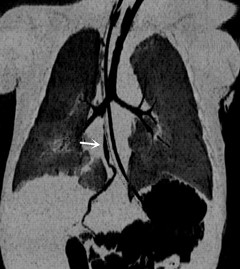 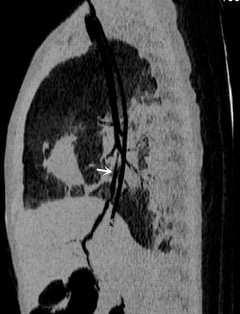 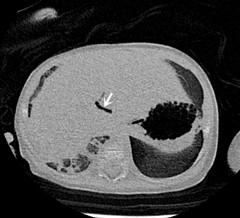 Figure 1 Computed tomography images. A and B: Computed tomography (CT) scan and tracheoesophageal reconstruction; the arrow indicates the abnormal connection between the right bronchus and biliary tract. C: CT scan; the white arrow indicates gas in the biliary tract.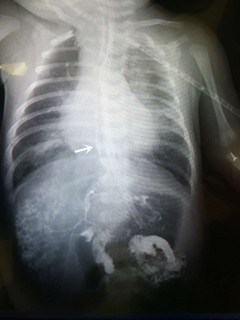 Figure 2 Contrast study via a fiberoptic bronchoscope. The contrast dye can be seen in the fistula, biliary tract, and duodenum, and the white arrow indicates the fistula.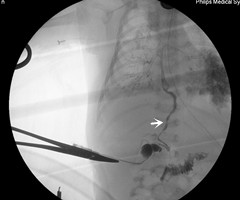 Figure 3 Intraoperative cholangiogram showing the connection between the biliary tract and right bronchus and patent distal bile duct; the white arrow indicates the biliary tract.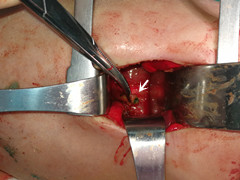 Figure 4 Methylene blue was injected into the gallbladder, and it flowed out from the puncture site; the white arrow indicates the puncture site.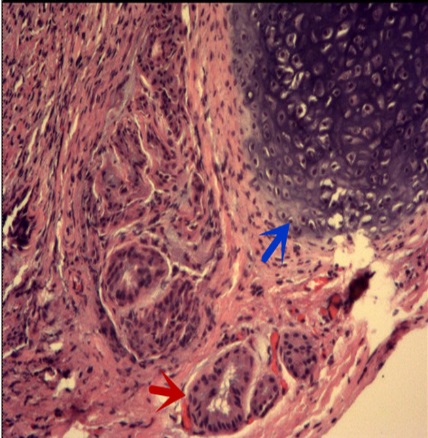 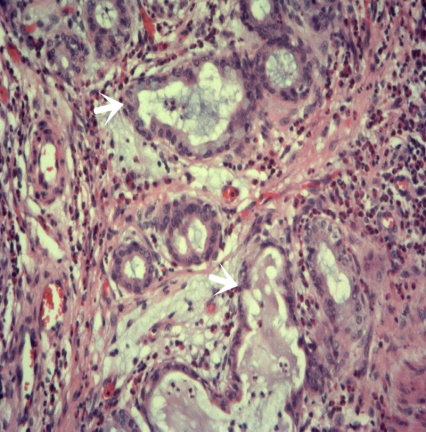 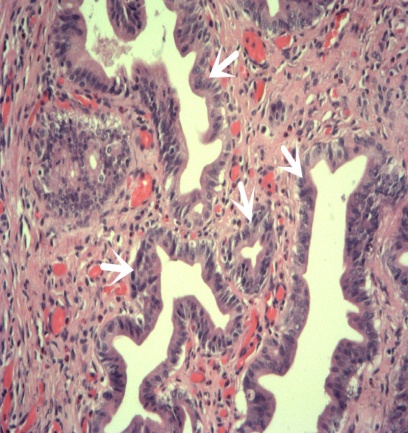 Figure 5 A microscopic examination performed separately for three parts of the removed fistula. A: The red arrow indicates the lumen that was partly covered by pseudo-ciliated columnar epithelium. The blue arrow indicates the cartilage rings that lay beneath the mucosa; B: The arrow indicates the clusters of bronchial glands at the end of the bronchus; C: The arrow indicates the glandular epithelia of the bile duct and interstitial cholestasis.CBBF: Congenital bronchobiliary fistula; CT: Computed tomography; MR: Magnetic resonance; F: Female; M: Male.Table 1 All cases of congenital bronchobiliary fistula reported to dateTable 1 All cases of congenital bronchobiliary fistula reported to dateTable 1 All cases of congenital bronchobiliary fistula reported to dateTable 1 All cases of congenital bronchobiliary fistula reported to dateTable 1 All cases of congenital bronchobiliary fistula reported to dateTable 1 All cases of congenital bronchobiliary fistula reported to dateTable 1 All cases of congenital bronchobiliary fistula reported to dateTable 1 All cases of congenital bronchobiliary fistula reported to dateTable 1 All cases of congenital bronchobiliary fistula reported to dateTable 1 All cases of congenital bronchobiliary fistula reported to dateTable 1 All cases of congenital bronchobiliary fistula reported to dateNYearAuthorPMIDType of fistulaAgeSexDiagnostic methodOperative methodComplicationsTherapeutic effects12018Netto et al[36]Tracheal carina21 dFCTSurgical excision and ligation + selective left hepatectomyNoneRecovered after the hospital stay22016Pérez et al[7]27606661Right main bronchus22 dMBronchus examination and CTLaparoscopic excision + left hepatectomy and cholangiopancreatostomyBiliary dysplasiaFollowed for 1 yr, normal32016Kwon et al[37]27000583Right main bronchus17 yrMBronchus examination and CT and MR imagingLaparoscopic resection and ligationNoneFollowed for 10 mo, normal42015Kumar et al[38]26628766Right main bronchus3 yrFBronchus examinationSurgical excision and ligationNoneSurvived52015Kim et al[24]25555959Tracheal carina17 yrMBronchus examination and CTSurgical excision and ligationNoneSurvived62015Mo et al[25]25617079Right main bronchus66 yrMBronchus examination and CTWedge resection of the lung + resection of the intrahepatic tumorIntrahepatic ductal papillary mucinous tumorsSurvived72015Yu et al[26]27307938Tracheal carina5 dMBronchus examination and CTRight thoracotomy + Kasia procedureBiliary dysplasiaFollowed for 6 mo, normal82011Hodgdon et al[27]21827062Right main bronchus52 yrFCTSurgical excision and ligationNoneSurvived92011Sachdev et al[10]21516501Tracheal carina2 yr 10 moMBronchus examination and CTSurgical excision and ligationNoneFollowed for 1 yr, normal102011Kumagai et al[28]21297506Tracheal carina2 moFBronchus examination and MR imagingSurgical excision and ligationNoneFollowed for 7 mo, normal112010Tan et al[29]20672712Right main bronchus near carina51 yrFBronchus examination and CTSurgical excision and ligationNoneRecovered after the hospital stay122010Croes et al[30]20385268Tracheal carina3 dFBronchus examinationSurgical excision and ligationBiliary dysplasiaSurvived132009Najdi et al[31]19586763Tracheal carina6 dFBronchus examination and CTSurgical excision and ligationMeconium aspiration syndromeDied on day 2 after surgery142009Günlemez et al[22]19101328Left main bronchus9 dFCTSurgical excision and ligationExtrahepatic biliary atresiaFollowed for 9 mo, normal152008Uramoto et al[3]18628589Tracheal carina65 yrFBronchus examination and CTNo surgeryLung cancerDied of lung cancer within 28 mo since diagnosis162008Chawla et al[20]18478221Tracheal carina<28 dMCTSurgical excision and ligationBiliary dysplasiafollowed for 6 mo, normal172005Aguilar et al[32]16021209Tracheal carina6 yrFBronchus examinationSurgical excision and ligationNoneSurvived182004Hourigan et al[33]14605784Right main bronchus13 dMMR imagingRight thoracotomy + Kasia procedureBiliary dysplasiaSurvived192002DiFiore et al[15]12149705Right main bronchus<28 dMIntuition intraoperativelySurgical removal + right diaphragmatic hernia repairRight diaphragmatic herniaSurvived202000Duong et al[17]10741248Tracheal carina3 yrFBronchus examinationSurgical excision and ligationNoneSurvived212000Tommasoni et al[14]10922138Tracheal carina1 yr 9 moFBronchus examinationNissen procedure + surgical excision and ligationGastroesophageal refluxFollowed  for 6 yr, normal222000Tommasoni et al[14]10922138Tracheal carina2 yr 6 moMBronchus examination and angiographySurgical excision and ligationFunnel chestFollowed for 4 yr, normal231998Fischer et al[34]9854540left main Bronchus16 dFBronchus examinationSurgical excision and ligationNoneSurvived241996Egrari et al[35]8783103Tracheal carina3 dFBronchus examinationSurgical excision and ligationNoneSurvived251996Nishimura et al[39]8741536Right main bronchus57 yrFCTSurgical excision and ligationNoneDied261994Ferkol et al[19]8194299Left main bronchus23 dMBronchus examinationSurgical excision and ligationBiliary dysplasiaDied271995Tekant et al[5]8035264Tracheal carina15 dFBronchus examinationSurgical excision and ligationBiliary dysplasiaSurvived281993Gauderer et al[4]8468661Tracheal carina2 yrMBronchus examinationSurgical excision and ligationBiliary dysplasiaSurvived291990Yamaguchi et al[40]2371608Right main bronchus32 yrMBronchus examinationSurgical excision and ligationNoneSurvived301989Mavunda et al[41]Left main bronchus1 yrFCTSurgical excision and ligationNoneSurvived311988de Carvalho et al[42]3206388Right main bronchus32 yrFCTSurgical excision and ligationNoneFollowed for 1 yr, normal321987Levasseur et al[1]3632120Tracheal carina22 yrFBronchus examinationSurgical excision and ligationNoneSurvived331986Lindahl et al[18]3746610Right main bronchus15 dFBronchus examinationSurgical excision and ligationNoneSurvived341985Chang et al[9]4001424Right main bronchus12 hMBronchus examinationSurgical excision and ligationNoneSurvived351984Chan et al[12]6697133Right main bronchus4 dFNot mentionedSurgical excision and ligationBiliary dysplasiaDied361976Kalayoğlu et al[11]957073Right main bronchus4 dFNot mentionedSurgical excision and ligationNoneDied371974Cuadros et al[43]Tracheal carina6 yrMBronchus examinationSurgical excision and ligationNoneSurvived381971Sane et al[8]5573334Right main bronchus4 wkFBronchus examinationSurgical excision and ligationNoneSurvived391970Wagget et al[44]Left main bronchus3 wkFBronchus examinationSurgical excision and ligationBiliary dysplasiaSurvived401968Weitzman et al[45]5667415Right main bronchus2 yr 9 moMBronchus examinationSurgical excision and ligationNoneSurvived411966Stigol et al[2]5902432Right main bronchus1 yr 2 moFBronchus examinationSurgical excision and ligationNoneSurvived421963Enjoji et al[46]Right main bronchus7 moMBiopsyNo surgeryBiliary dysplasiaDied431952Neuhauser et al[6]14914166Right main bronchus5 moFBronchus examinationNo surgeryNoneDied442013Zheng et al[23]Tracheal carina27 dFBronchus examination and CTSurgical excision and ligationBiliary atresiaSurvived